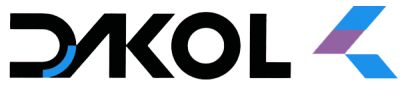 Vyšší odborná škola DAKOL a Střední škola DAKOL, o. p. s.  	                                                                                                                                      735 72 Petrovice u Karviné 570        2. KOLO PŘIJÍMACÍHO ŘÍZENÍPŘEDPOKLÁDANÝ POČET PŘIJÍMANÝCH ŽÁKŮ do 1. ročníku 3letých oborů vzdělání s výučním listem pro školní rok 2021/202233-56-E/01	Truhlářská a čalounická výroba – denní formase zaměřením na Truhlářské práce ve stavebnictví		436-67-E/01	Zednické práce – denní forma				465-51-E/01 	Stravovací a ubytovací služby – denní forma		241-52-E/01	Zahradnické práce – denní forma				2	PODMÍNKY PRO ZAHÁJENÍ PŘIJÍMACÍHO ŘÍZENÍNeprodleně doručit přihlášku osobně nebo poštou v tištěné podobě se všemi čitelně vyplněnými kolonkami s originál podpisy zákonného zástupce uchazeče a nezletilého uchazeče nebo jen zletilého uchazeče. Přihlášky budou přijímány do naplnění kapacity třídy. Přihlášku můžete vytisknout z webu viz https://www.dakol-karvina.cz/cz/prihlasky-ke-vzdelavani/Postup: www.dakol-karvina.cz – rozvinout záložku PRO UCHAZEČE – FORMULÁŘE KE STAŽENÍ – PŘIHLÁŠKY KE VZDĚLÁVÁNÍ – po rozkliknutí vybrat PŘIHLÁŠKA NA STŘEDNÍ ŠKOLU - DENNÍ FORMA STUDIA – růžová.Pro 2. kolo lze podat 1 přihlášku, kterou uchazeč a zákonný zástupce nezletilého uchazeče stvrdí podpisem a základní škola potvrdí výpis klasifikace. Požadované součásti přihlášky:Klasifikace za poslední dva ročníky (poslední 3 klasifikační období), ve kterých uchazeč plní/splnil povinnou školní docházku, uvedená a ověřená základní školou na zadní straně přihlášky, u uchazečů, kteří se hlásí přímo ze základní školy. V případě, že klasifikace není uvedena a ověřena základní školou na přihlášce, u uchazečů, kteří se nehlásí přímo ze základní školy, je nutné k přihlášce přiložit ověřenou kopii vysvědčení z posledního ročníku.Doporučení školského poradenského zařízení (Pedagogicko-psychologická poradna nebo Speciálně-pedagogické centrum), které opravňuje zařadit uchazeče o studium do režimu speciálního vzdělávání podle vyhlášky č. 27/2016 Sb. a školského zákona, jehož součástí je navržení míry podpůrných opatření – originál případně ověřenou kopii.V případě, kdy uchazeč nemá platné doporučení ze Speciálního pedagogického centra, může zažádat o vyšetření ve Speciálně pedagogickém centru při Vyšší odborné škole DAKOL a Střední škole DAKOL, o.p.s. Lékařský posudek o zdravotní způsobilosti ke vzdělávání - originál nebo úředně ověřenou kopii - můžete vytisknout z webu viz https://www.dakol-karvina.cz/cz/lekarsky-posudek-o-zdravotni-zpusobilosti/Postup: www.dakol-karvina.cz – rozvinout záložku PRO UCHAZEČE – FORMULÁŘE KE STAŽENÍ – LÉKAŘSKÝ POSUDEK O ZDRAVOTNÍ ZPŮSOBILOSTI – po rozkliknuti vybrat SVŮJ OBOR. Doklad o splnění povinné školní docházky, jde-li o uchazeče, který ukončil nebo ukončí povinnou školní docházku v zahraniční škole, vydaný zahraniční školou, nebo osvědčení o uznání rovnocennosti zahraničního vysvědčení vydaného zahraniční školou. KRITÉRIA PŘIJÍMACÍHO ŘÍZENÍ:Uchazeči budou přijímáni bez přijímací zkoušky až do naplnění kapacity třídy příslušného oboru vzdělávání na základě bodového vyhodnocení:a) Průměr prospěchu za poslední tři pololetí - u uchazečů vycházejících přímo ze základní školy. Upozorňujeme uchazeče, že podmínkou zahájení studia je doložení ověřené kopie vysvědčení IHNED po ukončení ZŠ.	b) Průměr prospěchu za obě pololetí z poledního ročníku u uchazečů, kteří se nehlásí přímo ze základní školy.c) Ročník, ve kterém byla ukončena povinná školní docházka;d) Známky z chování za poslední pololetí;e) Účast na soutěžích (školních, regionálních, národních…)V případě rovnosti bodů rozhodne lepší známka: 1) z českého jazyka, 2) z matematiky, 3) cizího jazyka v posledním pololetí Průměr prospěchu viz bod III. odst. 1a) nebo 1b)BodyPrůměr prospěchu viz bod III. odst. 1a) nebo 1b)BodyPrůměr prospěchu viz bod III. odst. 1a) nebo 1b) Body1,00 - 1,5462,51 – 2,6	263,51 – 3,661,51 – 1,7442,61 – 2,7243,61 – 3,741,71 – 1,8422,71 – 2,8223,71 – 3,821,81 – 1, 9402,8 – 2,9203,81 – 3,901,91 – 2,0382,91 – 3,018Soutěž22,01 – 2,1363,01 – 3,116Chování  2-22,11 – 2,2343,11 – 3,214Chování  3-32,21 – 2,3323,21 – 3,3128. třída-32,31 – 2,4303,31 – 3,4107. třída-52,41 – 2,5283,41 – 3,586. třída-10